該当する欄に〇を付すこと。該当する欄に〇を付すこと。該当する欄に〇を付すこと。修　士　課　程一般入試修　士　課　程社会人入試一般社会人コース高校教員等特別コース文化財学特別コース修　士　課　程外国人留学生入試修　士　課　程文系4学部副専攻ﾌﾟﾛｸﾞﾗﾑ博士後期課程一般入試博士後期課程社会人入試（社会人博士養成コース）博士後期課程外国人留学生入試志望専攻志望専攻志望専修志望分野志望分野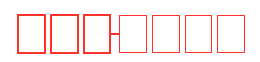 志望専修差出人住所差出人住所差出人氏名